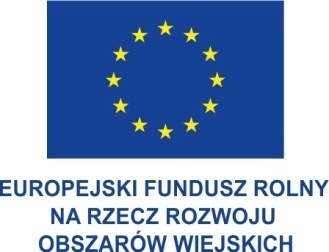 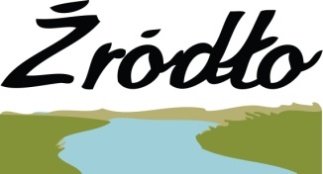 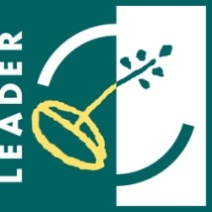 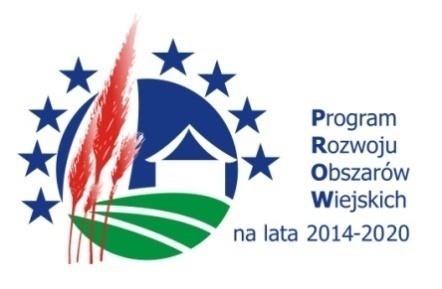 Ogłoszenie o wyborze dostawcy.Stowarzyszenie o nazwie Lokalna Grupa Działania „Źródło”  informuje, że na zapytanie o cenę na dostawę usługi pod nazwą „Catering na biesiadę” wpłynęło 13 ofert z zachowaniem terminu.Wybór dostawcy: GASTRO-ART  Piotr Pluskota, 62-060 Stęszew, ul. Kwiatowa 33, NIP: 777-226-01-01 Regon: 634478618.Dostawcy gratulujemy, a wszystkim firmom, które złożyły oferty serdecznie dziękujemy!Informację przygotowała: Sylwia Świdzińska-JachnaKierownik Biura LGD „Źródło”